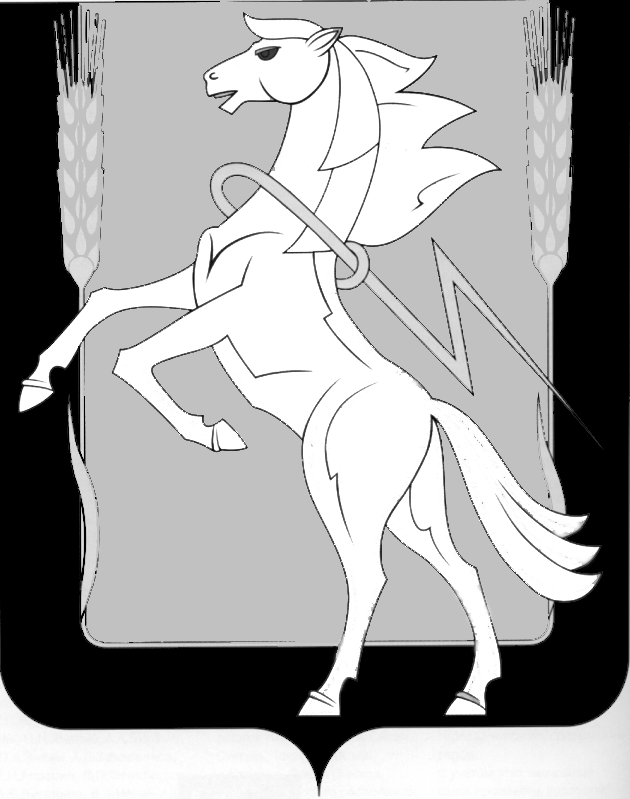 Совет депутатов Рощинского сельского поселенияСосновского муниципального района Челябинской областитретьего созываР Е Ш Е Н И ЕОт 21 апреля  2016 г. № 84О Положении «О порядке представления сведений о своих доходах, расходах, об имуществе и обязательствах имущественного характера, а также о доходах, расходах, об имуществе и обязательствах имущественного характера своих супруги (супруга) и несовершеннолетних детей, для лиц, замещающих муниципальные должности муниципальном образовании Рощинского сельского поселенияВ соответствии с Федеральным законом от 25 декабря 2008 года № 273-ФЗ «О противодействии коррупции», Федеральным законом от 03 декабря 2012 года № 230-ФЗ "О контроле за соответствием расходов лиц, замещающих государственные должности, и иных лиц их доходам» Совет депутатов Рощинского сельского поселения  третьего созыва  РЕШАЕТ:1. Утвердить Положение «О порядке представления сведений о своих доходах, расходах, об имуществе и обязательствах имущественного характера, а также о доходах, расходах, об имуществе и обязательствах имущественного характера своих супруги (супруга) и несовершеннолетних детей, для лиц, замещающих муниципальном образовании Рощинского сельского поселения (прилагается).2. Настоящее решение вступает в силу со дня его принятия.Глава поселения                                                                   С.Г. КудринаПредседатель Совета депутатов
Рощинского сельского поселения					А. И. ЕвстигнеевПриложение крешению Совета депутатов Рощинского сельского поселенияот «21» апреля 2016 года № 84ПОЛОЖЕНИЕО ПОРЯДКЕ ПРЕДСТАВЛЕНИЯ СВЕДЕНИЙ О СВОИХ ДОХОДАХ, РАСХОДАХ, ОБ ИМУЩЕСТВЕИ ОБЯЗАТЕЛЬСТВАХ ИМУЩЕСТВЕННОГО ХАРАКТЕРА,А ТАКЖЕ О ДОХОДАХ, РАСХОДАХ, ОБ ИМУЩЕСТВЕИ ОБЯЗАТЕЛЬСТВАХ ИМУЩЕСТВЕННОГО ХАРАКТЕРА СВОИХСУПРУГИ (СУПРУГА) И НЕСОВЕРШЕННОЛЕТНИХ ДЕТЕЙ ДЛЯ ЛИЦ, ЗАМЕЩАЮЩИХ МУНИЦИПАЛЬНЫЕ ДОЛЖНОСТИ МУНИЦИПАЛЬНОМ ОБРАЗОВАНИИ РОЩИНСКОГО СЕЛЬСКОГО ПОСЕЛЕНИЯ1. Настоящим Положением определяется порядок представления лицами, замещающими муниципальные должности муниципальном образовании Рощинского сельского поселения, сведений о своих доходах, расходах, об имуществе и обязательствах имущественного характера, а также о доходах, расходах, об имуществе и обязательствах имущественного характера своих супруги (супруга) и несовершеннолетних детей.2. Лица, замещающие муниципальные должности муниципальном образовании Рощинского сельского поселения, представляет ежегодно:а) сведения о своих доходах, полученных за отчетный период (с 1 января по 31 декабря) от всех источников (включая денежное вознаграждение, пенсии, пособия, иные выплаты), а также сведения об имуществе, принадлежащем ему на праве собственности, и о своих обязательствах имущественного характера по состоянию на конец отчетного периода;б) сведения о доходах своих супруги (супруга) и несовершеннолетних детей, полученных за отчетный период (с 1 января по 31 декабря) от всех источников (включая заработную плату, пенсии, пособия, иные выплаты), а также сведения об имуществе, принадлежащем им на праве собственности, и об их обязательствах имущественного характера по состоянию на конец отчетного периода;в) сведения о своих расходах, а также о расходах своих супруги (супруга) и несовершеннолетних детей, осуществленных за отчетный период (с 1 января по 31 декабря), по каждой сделке по приобретению земельного участка, другого объекта недвижимости, транспортного средства, ценных бумаг, акций (долей участия, паев в уставных (складочных) капиталах организаций), если общая сумма сделок превышает общий доход лица, замещающего муниципальную должность муниципальном образовании Рощинского сельского поселения, и его супруги (супруга) за три последних года, предшествующих отчетному периоду, и об источниках получения средств, за счет которых совершены эти сделки.3. Сведения о доходах, об имуществе и обязательствах имущественного характера, представляемые лицами, замещающими муниципальные должности муниципальном образовании Рощинского сельского поселения, в соответствии с пунктом 2 настоящего Положения, включают в себя в том числе сведения:а) о недвижимом имуществе, находящемся за пределами территории Российской Федерации, и об источниках получения средств, за счет которых приобретено указанное имущество;б) об обязательствах имущественного характера за пределами территории Российской Федерации.4. Сведения, указанные в пункте 2 настоящего Положения, представляются лицами, замещающими муниципальные должности муниципальном образовании Рощинского сельского поселения, ежегодно не позднее 30 апреля года, следующего за отчетным финансовым годом, либо в Комиссию по контролю за достоверностью сведений о доходах, об имуществе и обязательствах имущественного характера, либо, Председателю Совета депутатов, (далее – Комиссия либо кадровая служба), согласно форме, утверждаемой нормативным правовым актом Президента Российской Федерации.5. В случае, если лицо, замещающее муниципальную должность муниципальном образовании Рощинского сельского поселения, обнаружило, что в представленных им сведениях о доходах, об имуществе и обязательствах имущественного характера не отражены или не полностью отражены какие-либо сведения либо имеются ошибки, лицо, замещающее муниципальную должность муниципальном образовании Рощинского сельского поселения, вправе представить уточненные сведения в течение одного месяца после окончания срока, указанного в пункте 4 настоящего Положения.6. В случае непредставления лицом, замещающим муниципальную должность муниципальном образовании Рощинского сельского поселения, сведений о своих доходах, об имуществе и обязательствах имущественного характера и сведений о доходах, об имуществе и обязательствах имущественного характера своих супруги (супруга) и несовершеннолетних детей в срок, предусмотренный пунктом 4 настоящего Положения, либо предоставления лицом, замещающим муниципальную должность муниципальном образовании Рощинского сельского поселения, заведомо недостоверных или неполных сведений, данный факт подлежит рассмотрению Комиссией либо кадровой службой. 7. Непредставление лицом, замещающем муниципальную должность муниципальном образовании Рощинского сельского поселения, сведений о своих доходах, об имуществе и обязательствах имущественного характера и сведений о доходах, об имуществе и обязательствах имущественного характера своих супруги (супруга) и несовершеннолетних детей в срок, предусмотренный пунктом 4 настоящего Положения, является основанием для досрочного прекращения полномочий лица, замещающего муниципальную должность муниципальном образовании Рощинского сельского поселения.8. Сведения об источниках получения средств, за счет которых совершена сделка по приобретению земельного участка, другого объекта недвижимости, транспортного средства, ценных бумаг (долей участия, паев в уставных (складочных) капиталах организаций), представленные лицом, замещающем муниципальную должность муниципальном образовании Рощинского сельского поселения в соответствии с Федеральным законом "О контроле за соответствием расходов лиц, замещающих государственные должности, и иных лиц их доходам", в течение 14 рабочих дней со дня истечения срока, установленного для подачи справок о доходах, расходах, об имуществе и обязательствах имущественного характера, представляемых лицами, замещающими муниципальные должности муниципальном образовании Рощинского сельского поселения размещаются на официальном сайте на основании соответствующего решения Комиссии по контролю за достоверностью сведений о доходах, об имуществе и обязательствах имущественного характера, представляемых лицами, замещающими муниципальные должности муниципальном образовании Рощинского сельского поселения.9. Сведения о доходах, расходах, об имуществе и обязательствах имущественного характера, представляемые лицом, замещающем муниципальную должность муниципальном образовании Рощинского сельского поселения, и не подлежащие размещению на официальном сайте органов местного самоуправления муниципальном образовании Рощинского сельского поселения в соответствии с порядком, установленным пунктом 7 настоящего Положения являются сведениями конфиденциального характера (ограниченного доступа).Совет депутатов Рощинского сельского поселенияСосновского муниципального района Челябинской областитретьего созываР Е Ш Е Н И ЕОт  21 апреля  2016 г. № 85О Положении «О порядке проведения проверки достоверности и полноты сведений о доходах, расходах, об имуществе и обязательствах имущественного характера, представляемых лицами, замещающими муниципальные должности муниципальном образовании Рощинского сельского поселения, а также соблюдения лицами, замещающими муниципальные должности муниципальном образовании Рощинского сельского поселения, ограничений и запретов, установленных законодательством Российской Федерации» В соответствии с Федеральным законом «Об общих принципах организации местного самоуправления в Российской Федерации», Федеральным законом от 25 декабря 2008 года № 273-ФЗ «О противодействии коррупции», Федеральным законом от 03 декабря 2012 года № 230-ФЗ "О контроле за соответствием расходов лиц, замещающих государственные должности, и иных лиц их доходам» Совет депутатов Рощинского сельского поселения третьего созыва РЕШАЕТ:1. Утвердить Положение «О Положении «О порядке проведения проверки достоверности и полноты сведений о доходах, расходах, об имуществе и обязательствах имущественного характера, представляемых лицами, замещающими муниципальные должности муниципальном образовании Рощинского сельского поселения, а также соблюдения лицами, замещающими муниципальные должности муниципальном образовании Рощинского сельского поселения, ограничений и запретов, установленных законодательством Российской Федерации» » (прилагается).2. Полномочия комиссии Совета депутатов муниципальном образовании Рощинского сельского поселения по контролю за достоверностью сведений о доходах, об имуществе и обязательствах имущественного характера, представляемых лицами, замещающими муниципальные должности муниципальном образовании Рощинского сельского поселения, возложить на  комиссию Совета депутатов муниципальном образовании Рощинского сельского поселения.3. Настоящее решение вступает в силу со дня его принятия.Глава поселения                                                                   С.Г. КудринаПредседатель Совета депутатов
Рощинского сельского поселения					А. И. ЕвстигнеевПриложение  к решению Совета депутатов Рощинскогосельского поселенияот «21» апреля 2016 года № 85ПОЛОЖЕНИЕО ПОРЯДКЕ ПРОВЕДЕНИЯ ПРОВЕРКИ ДОСТОВЕРНОСТИ И ПОЛНОТЫ СВЕДЕНИЙ О ДОХОДАХ, РАСХОДАХ, ОБ ИМУЩЕСТВЕ И ОБЯЗАТЕЛЬСТВАХ ИМУЩЕСТВЕННОГО ХАРАКТЕРА, ПРЕДСТАВЛЯЕМЫХ ЛИЦАМИ, ЗАМЕЩАЮЩИМИ МУНИЦИПАЛЬНЫЕ ДОЛЖНОСТИ РОЩИНСКОГО СЕЛЬСКОГО  ПОСЕЛЕНИЯ, А ТАКЖЕ СОБЛЮДЕНИЯ ЛИЦАМИ, ЗАМЕЩАЮЩИМИ МУНИЦИПАЛЬНЫЕ ДОЛЖНОСТИ РОЩИНСКОГО СЕЛЬСКОГО ПОСЕЛЕНИ, ОГРАНИЧЕНИЙ И ЗАПРЕТОВ, УСТАНОВЛЕННЫХ ЗАКОНОДАТЕЛЬСТВОМ РОССИЙСКОЙ ФЕДЕРАЦИИ1. Общие положения1. Настоящим Положением определяется порядок проведения проверки:а) достоверности и полноты сведений о доходах, расходах, об имуществе и обязательствах имущественного характера, представляемых лицами, замещающими муниципальные должности муниципальном образовании Рощинского сельского поселения б) соблюдения лицами, замещающими муниципальные должности муниципальном образовании Рощинского сельского поселения, ограничений и запретов, установленных законодательством Российской Федерации.2. Проверка проводится Комиссией Совета депутатов Рощинского сельского поселения по контролю за достоверностью сведений о доходах, об имуществе и обязательствах имущественного характера, представляемых лицами, замещающими муниципальные должности муниципальном образовании Рощинского сельского поселения (далее - Комиссия).3. Основанием для проведения проверки является достаточная информация, представленная в письменной форме на имя Председателя Совета депутатов Рощинского сельского поселения (далее - Председатель Совета депутатов):а) правоохранительными или налоговыми органами;б) постоянно действующими руководящими органами политических партий и зарегистрированных в соответствии с законом иных общероссийских общественных объединений, не являющихся политическими партиями, а также региональных и местных отделений политических партий, межрегиональных, региональных и местных общественных объединений;в) Общественной палатой Российской Федерации, Общественной палатой Челябинской области, Общественной палатой Сосновского муниципального района;г) общероссийскими, региональными и местными средствами массовой информации.4. Информация анонимного характера не может служить основанием для проведения проверки.5. Заседание комиссии правомочно, если на нем присутствуют более половины от общего числа членов комиссии. В заседании комиссии участвует Председатель Совета депутатов с правом решающего голоса.6. Решение комиссии принимается большинством голосов от общего числа членов комиссии, присутствующих на заседании. Член комиссии не участвует в голосовании по вопросу, касающемуся его лично. 7. Председатель комиссии организует работу комиссии, созывает и проводит заседания комиссии.8. Заместитель председателя комиссии замещает председателя комиссии в его отсутствие по поручению председателя комиссии.2. Порядок проведения проверки1. Председатель Совета депутатов направляет информацию, указанную в пункте 3 главы 1 настоящего Положения, в Комиссию.2. До принятия решения о достаточности оснований для проведения проверки представленная информация предварительно рассматривается Комиссией на своем заседании на предмет соблюдения порядка ее поступления в Совета депутатов муниципальном образовании Рощинского сельского поселения (далее – Совет депутатов) и соответствия полномочиям Комиссии.3. По результатам предварительного рассмотрения информации Комиссия выносит следующее решение:а) принять к рассмотрению представленную информацию;б) запросить дополнительные сведения у соответствующих органа или организации, представивших информацию, указанную в пункте 3 главы 1 настоящего Положения;в) отказать в принятии к рассмотрению представленной информации в связи с несоблюдением порядка ее представления в Совет депутатов и (или) несоответствием ее полномочиям Комиссии с уведомлением соответствующих органа или организации, представивших информацию.4. Решение Комиссии, предусмотренное подпунктом "а" пункта 3 главы 2 настоящего Положения, направляется лицу, замещающему муниципальную должность муниципальном образовании Рощинского сельского поселения, в отношении которого поступила такая информация, не позднее двух рабочих дней со дня принятия Комиссией такого решения.5. Лицо, замещающее муниципальную должность муниципальном образовании Рощинского сельского поселения, в отношении которого решается вопрос о проведении проверки, в согласованный с председателем Комиссии срок вправе представить в Комиссию пояснения, касающиеся представленной информации, а в случае поступления информации о представлении им недостоверных или неполных сведений о доходах, расходах, об имуществе и обязательствах имущественного характера представить в Комиссию достоверные сведения.6. Вопрос о проведении проверки рассматривается на заседании Комиссии.7. Основанием для принятия решения о проведении проверки является достаточная информация:а) о представлении лицом, замещающем муниципальную должность муниципальном образовании Рощинского сельского поселения, недостоверных или неполных сведений о своих доходах, об имуществе и обязательствах имущественного характера и о доходах, об имуществе и обязательствах имущественного характера его супруги (супруга) и несовершеннолетних детей с указанием источника представляемой информации;б) о непредставлении лицом, замещающем муниципальную должность муниципальном образовании Рощинского сельского поселения, либо представлении им недостоверных или неполных сведений о том, что данным лицом, замещающем муниципальную должность муниципальном образовании Рощинского сельского поселения, его супругой (супругом) и несовершеннолетними детьми совершена сделка по приобретению земельного участка, другого объекта недвижимости, транспортного средства, ценных бумаг, акций (долей участия, паев в уставных (складочных) капиталах организаций) на сумму, превышающую общий доход лица, замещающего муниципальную должность муниципальном образовании Рощинского сельского поселения, и его супруги (супруга) за три последних года, предшествующих совершению сделки;в) о факте, который может быть квалифицирован как несоблюдение лицом, замещающем муниципальную должность муниципальном образовании Рощинского сельского поселения, ограничений и запретов, установленных законодательством Российской Федерации.8. Если оснований для проведения проверки недостаточно, Комиссия принимает решение проверку не проводить, о чем уведомляет соответствующие орган или организацию, представившие информацию, указанную в пункте 3 главы 1 настоящего Положения.9. Решение Комиссии принимается отдельно по каждому из лиц, замещающих муниципальную должность муниципальном образовании Рощинского сельского поселения, в отношении которых поступила информация, указанная в пункте 3 главы 1 настоящего Положения, и оформляется в письменной форме. Лицо, замещающее муниципальную должность муниципальном образовании Рощинского сельского поселения, в отношении которого решается вопрос о проведении проверки, вправе присутствовать на заседании Комиссии.10. Решение Комиссии о проведении проверки направляется лицу, замещающему муниципальную должность муниципальном образовании Рощинского сельского поселения, в отношении которого такое решение принято, не позднее двух рабочих дней со дня принятия Комиссией такого решения. Решение должно содержать информацию о том, какие сведения, представленные лицом, замещающем муниципальную должность муниципальном образовании Рощинского сельского поселения, и соблюдение каких ограничений и запретов, установленных законодательством Российской Федерации, подлежат проверке.11. В случае принятия Комиссией решения о проведении проверки достоверности и полноты сведений о расходах лица, замещающего муниципальную должность муниципальном образовании Рощинского сельского поселения, его супруги (супруга) и несовершеннолетних детей в решении указывается о необходимости истребования у лица, замещающего муниципальную должность муниципальном образовании Рощинского сельского поселения, сведений:а) о его расходах, а также о расходах его супруги (супруга) и несовершеннолетних детей по каждой сделке по приобретению земельного участка, другого объекта недвижимости, транспортного средства, ценных бумаг, акций (долей участия, паев в уставных (складочных) капиталах организаций), если сумма сделки превышает общий доход лица, замещающего муниципальную должность муниципальном образовании Рощинского сельского поселения и его супруги (супруга) за три последних года, предшествующих совершению сделки;б) об источниках получения средств, за счет которых совершена каждая сделка, указанная в подпункте "а" настоящего пункта.12. Проверка проводится в срок, не превышающий 60 дней со дня принятия решения о ее проведении. По решению Комиссии срок проведения проверки может быть продлен до 90 дней.13. При проведении проверки Комиссия вправе:а) в случае, предусмотренном пунктом 11 главы 2 настоящего Положения, истребовать от лица, замещающего муниципальную должность муниципальном образовании Рощинского сельского поселения, дополнительные сведения;б) в случае поступления письменного ходатайства лица, замещающего муниципальную должность муниципальном образовании Рощинского сельского поселения, по вопросам, связанным с проводимой проверкой, провести с ним беседу, в ходе которой проинформировать лицо, замещающее муниципальную должность муниципальном образовании Рощинского сельского поселения, о том, какие сведения, представленные им, и соблюдение каких ограничений и запретов, установленных законодательством Российской Федерации, подлежат проверке;в) изучать представленные лицом, замещающем муниципальную должность муниципальном образовании Рощинского сельского поселения, сведения о доходах, расходах, об имуществе и обязательствах имущественного характера, а также дополнительные материалы, которые приобщаются к материалам проверки;г) получать от лица, замещающего муниципальную должность муниципальном образовании Рощинского сельского поселения, пояснения по представленным им материалам;д) направлять запросы (кроме запросов в кредитные организации, налоговые органы Российской Федерации и органы, осуществляющие государственную регистрацию прав на недвижимое имущество и сделок с ним) в органы прокуратуры Российской Федерации, следственные органы Следственного комитета Российской Федерации, иные федеральные государственные органы, органы государственной власти субъектов Российской Федерации, территориальные органы федеральных органов исполнительной власти, органы местного самоуправления, иные российские организации и общественные объединения об имеющихся у них сведениях о доходах, об имуществе и обязательствах имущественного характера лица, замещающего муниципальную должность муниципальном образовании Рощинского сельского поселения, его супруги (супруга) и несовершеннолетних детей, о достоверности и полноте сведений, представленных лицом, замещающем муниципальную должность муниципальном образовании Рощинского сельского поселения, о соблюдении лицом, замещающем муниципальную должность Сосновского муниципального района, ограничений и запретов, установленных законодательством Российской Федерации;е) наводить справки у физических лиц и получать от них информацию с их согласия.14. Проверка достоверности и полноты сведений, предусмотренных подпунктом "б" пункта 3 главы 1 и пунктом 11 главы 2 настоящего Положения, может также проводиться путем направления запроса в федеральные органы исполнительной власти, уполномоченные на осуществление оперативно-розыскной деятельности, о предоставлении имеющейся у них информации о доходах, расходах, об имуществе и обязательствах имущественного характера лица, замещающего муниципальную должность муниципальном образовании Рощинского сельского поселения представившего такие сведения, а также о доходах, расходах, об имуществе и обязательствах имущественного характера его супруги (супруга) и несовершеннолетних детей.15. Запросы в кредитные организации, налоговые органы Российской Федерации и органы, осуществляющие государственную регистрацию прав на недвижимое имущество и сделок с ним, направляются Председателем Совета депутатов по представлению председателя Комиссии.16. В запросе, предусмотренном подпунктом "д" пункта 13 главы 2 или пунктом 15 главы 2 настоящего Положения, указываются:а) фамилия, имя, отчество руководителя кредитной организации, налогового органа Российской Федерации, органа, осуществляющего государственную регистрацию прав на недвижимое имущество и сделок с ним, органа прокуратуры Российской Федерации, следственного органа Следственного комитета Российской Федерации, иного федерального государственного органа, органа государственной власти субъекта Российской Федерации, территориального органа федерального органа исполнительной власти, органа местного самоуправления, иной российской организации или общественного объединения, в которые направляется запрос;б) нормативный правовой акт, на основании которого направляется запрос;в) фамилия, имя, отчество, дата и место рождения, место регистрации, место жительства и (или) пребывания лица, замещающего муниципальную должность муниципальном образовании Рощинского сельского поселения, его супруги (супруга) и несовершеннолетних детей, сведения о доходах, расходах, об имуществе и обязательствах имущественного характера которых проверяются, либо фамилия, имя, отчество, дата и место рождения, место регистрации, место жительства лица, замещающего муниципальную должность муниципальном образовании Рощинского сельского поселения, в отношении которого имеются сведения о несоблюдении им ограничений и запретов, установленных законодательством Российской Федерации;г) содержание и объем сведений, подлежащих проверке;д) срок представления запрашиваемых сведений;е) идентификационный номер налогоплательщика (в случае направления запроса в налоговые органы Российской Федерации);ж) другие необходимые сведения.17. Лицо, замещающее муниципальную должность муниципальном образовании Рощинского сельского поселения, в связи с проведением в отношении него проверки вправе:а) давать пояснения в письменной или устной форме;б) представлять дополнительные материалы и давать по ним пояснения в письменной или устной форме;в) обращаться с письменным ходатайством в Комиссию о проведении с ним беседы по вопросам, связанным с проведением проверки.18. Письменные пояснения и дополнительные материалы, представленные лицом, замещающем муниципальную должность муниципальном образовании Рощинского сельского поселения, приобщаются к материалам проверки.3. Рассмотрение результатов проверки1. Результаты проверки достоверности и полноты сведений о доходах, расходах, об имуществе и обязательствах имущественного характера, представляемых лицами, замещающими муниципальные должности муниципальном образовании Рощинского сельского поселения, а также соблюдения лицами, замещающими муниципальные должности муниципальном образовании Рощинского сельского поселения, ограничений и запретов, установленных законодательством Российской Федерации, рассматриваются на открытом заседании Комиссии. Лицо, замещающее муниципальную должность муниципальном образовании Рощинского сельского поселения, в отношении которого проводилась проверка, вправе присутствовать на заседании Комиссии.2. При выявлении в ходе проверки обстоятельств, свидетельствующих о несоблюдении лицом, замещающим муниципальную должность муниципальном образовании Рощинского сельского поселения, ограничений и запретов, установленных законодательством Российской Федерации, материалы, полученные в результате проверки, направляются Комиссией в трехдневный срок после завершения проверки Председателю Совета депутатов для вынесения на рассмотрение Совета депутатов.3. При выявлении в ходе проверки обстоятельств, свидетельствующих о несоответствии расходов лица, замещающего муниципальную должность муниципальном образовании Рощинского сельского поселения, и расходов его супруги (супруга) и несовершеннолетних детей их общему доходу, материалы, полученные в результате проверки, направляются Комиссией в трехдневный срок после завершения проверки Председателю Совета депутатов для вынесения на рассмотрение Совета депутатов.4. При выявлении в ходе проверки обстоятельств, свидетельствующих о наличии признаков преступления или административного правонарушения, материалы, полученные в результате проверки, направляются Комиссией в трехдневный срок после завершения проверки Председателю Совета депутатов для вынесения на рассмотрение Совета депутатов.5. Сведения о результатах проверки по решению Комиссии с уведомлением лица, замещающего муниципальную должность муниципальном образовании Рощинского сельского поселения, в отношении которого проводилась проверка, предоставляются правоохранительным и налоговым органам, постоянно действующим руководящим органам политических партий и зарегистрированных в соответствии с законом иных общероссийских общественных объединений, не являющихся политическими партиями, а также региональным и местным отделениям политических партий, межрегиональным, региональным и местным общественным объединениям, Общественной палате Российской Федерации, Общественной палате Челябинской области, Общественной палате Сосновского муниципального района, общероссийским, региональным и местным средствам массовой информации, представившим информацию, явившуюся основанием для проведения проверки, с соблюдением законодательства Российской Федерации о персональных данных и государственной тайне.